Спецификация контрольных измерительных материалов для проведения итоговой проверочной работы по ИНФОРМАТИКЕ в 10 классе1. Назначение КИМ – оценить уровень общеобразовательной подготовки по информатике обучающихся 10 классов.2. Документы, определяющие содержание КИМФедеральный компонент государственных образовательных стандартов основного общего образованияПрограмма школьного курса ИНФОРМАТИКИ 10 класс (автор И.Г.Семакин)3. Подходы к отбору содержания, разработке структуры КИМСодержание заданий разработано по основным темам курса информатики в 10 классе, объединенных в следующие тематические блоки: «Информация и информационные процессы», «Средства и технологии создания и преобразования информационных объектов», «Компьютерные технологии представления информации»,  «Средства и технологии обмена информацией с помощью компьютерных сетей (сетевые технологии)»4. Структура КИМРабота содержит 7 заданий базового и повышенного уровней сложности, среди которых 3 задания с выбором и записью ответа в виде одной цифры и 5 заданий, подразумевающих самостоятельное формулирование и запись ответа в виде последовательности символов. 5. Продолжительность промежуточной аттестации На выполнение проверочной работы отводится 40 минут.6. Дополнительные материалы и оборудованиеВсе задания выполняются обучающимися без использования компьютеров и других технических средств. Вычислительная сложность заданий не требует использования калькуляторов, поэтому в целях обеспечения равенства всех участников промежуточной аттестации использование калькуляторов не разрешается.7. Система оценивания выполнения отдельных заданий и работы в целомЗадания в работе в зависимости от их типа и уровня сложности оцениваются разным количеством баллов. Выполнение заданий 1-5  оценивается 1 баллом. Максимальное количество первичных баллов, которое можно получить за выполнение этих заданий равно 5. Выполнение заданий 6-7  оценивается 2 баллами. Максимальное количество баллов, которое можно получить за выполнение этих заданий равно 4. Максимальное количество первичных баллов, которое можно получить за выполнение всех заданий проверочной работы, равно 9.Обобщенный план варианта КИМдля промежуточной аттестации обучающихся 8 классовпо ИНФОРМАТИКЕКодификаторэлементов содержания и требований к уровню подготовки обучающихся 10 классадля проведения промежуточной аттестациипо ИНФОРМАТИКЕ 1. Перечень элементов содержания, проверяемых в ходе выполнения работы.2. Перечень требований к уровню подготовки обучающихся.ДЕМО_ВАРИАНТ1. Дано: а = 7010, b = 1008 Какое из чисел с, записанных в двоичной системе, отвечает условию b < с < a?1) 100000022) 100011023) 100010124) 100011122. «Шифр Цезаря» Свое название этот шифр получил по имени Гая Юлия Цезаря, который использовал этот шифр при переписке с Цицероном. При шифровании исходного текста каждая буква заменяется другой, полученной путем смещения по алфавиту на три буквы. При достижении конца алфавита выполняется циклический переход к его началу.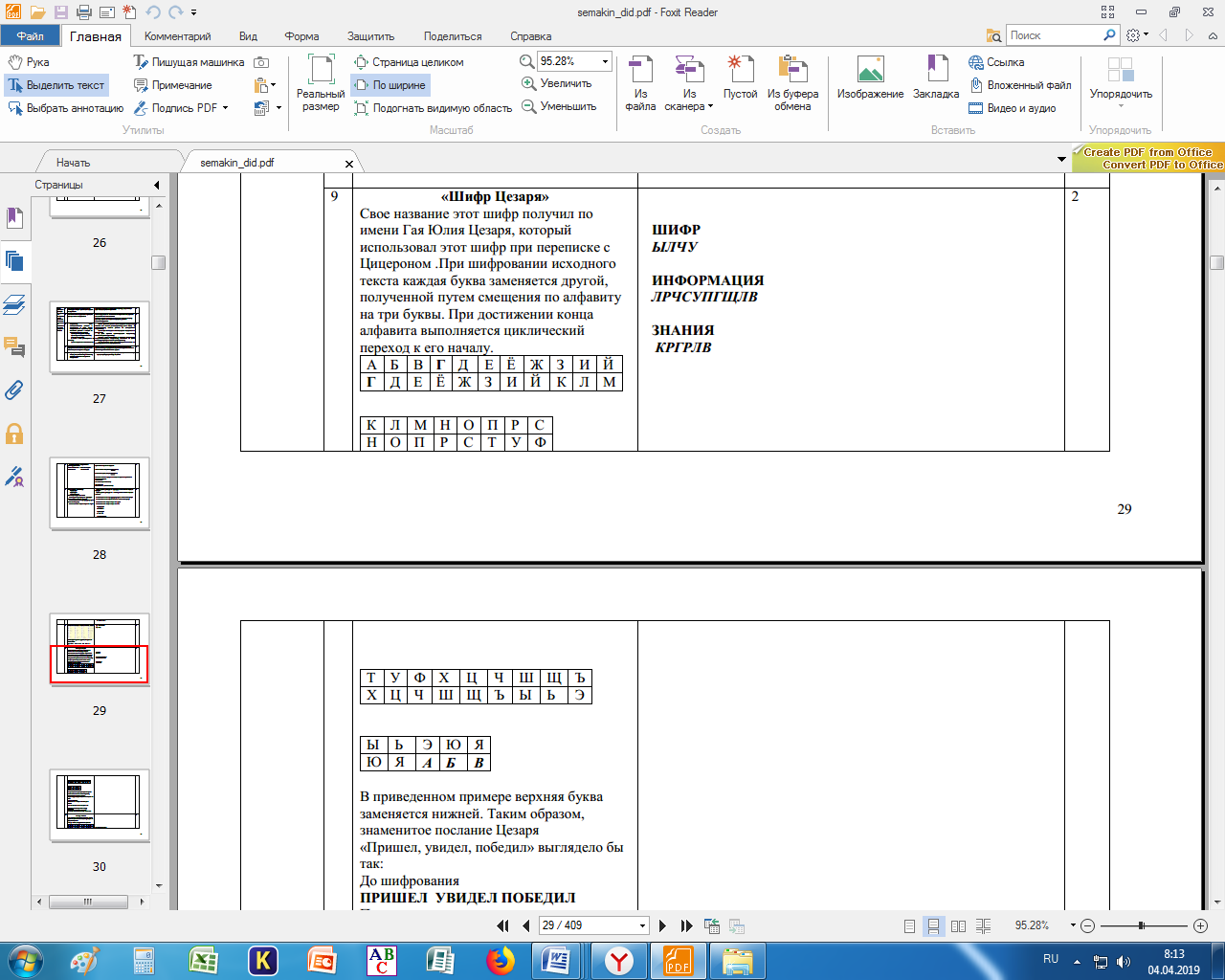 Задание. Используя этот шифр, зашифруйте следующие слова: ШИФР, ИНФОРМАЦИЯ, ЗНАНИЯ.3. Символ «?» (вопросительный знак) означает ровно один произвольный символ.Символ «*» (звёздочка) означает любую последовательность символов произвольной длины, в том числе «*» может задавать и пустую последовательность.Определите, какое из указанных имён файлов удовлетворяет маске:??pri*.?*1) napri.q2) pripri.txt3) privet.doc4) 3priveta.c4. Текстовый документ, состоящий из 3072 символов, хранился в 8-битной кодировке КОИ-8. Этот документ был преобразован в 16-битную кодировку Unicode. Укажите, какое дополнительное количество Кбайт потребуется для хранения документа. В ответе запишите только число.5. В велокроссе участвуют 235 спортсменов. Специальное устройство регистрирует прохождение каждым из участников промежуточного финиша, записывая его номер с использованием минимально возможного количества бит, одинакового для всех спортсменов. Какой объём памяти будет использован устройством, когда промежуточный финиш прошли 190 велосипедистов? (Ответ дайте в байтах.)6. Запишите число, которое будет напечатано в результате выполнения программы.var s, n: integer;begin    s := 47;    n := 1;    while s > 0 do    begin        s := s - 9;        n := n + 4    end;    writeln(n)end.7. Исполнитель Редактор получает на вход строку цифр и преобразует её. Какая строка получится в результате применения приведённой ниже программы к строке, состоящей из 127 идущих подряд цифр «9»? В ответе запишите полученную строку.НАЧАЛОПОКА нашлось (333) ИЛИ нашлось (999)ЕСЛИ нашлось (333)ТО заменить (333, 9)ИНАЧЕ заменить (999, 3)КОНЕЦ ЕСЛИКОНЕЦБаллы0-45-678-9Оценка«2»«3»«4»«5»№Проверяемые  элементы содержанияКодыпроверяемыхэлементов содержанияпо кодификаторуКодытребований куровнюподготовки покодификаторуУровни сложности заданий:Б— базовый П— повышен. Максимальный балл за выполнение задания1Знание о системах счисления и двоичном представлении информациив памяти компьютера1.11.1Б12Умение кодировать и декодироватьинформацию1.21.2Б13Знание о файловой системе организации данных.2.12.1Б14Умение определять объем памяти, необходимый для хранения звуковой играфической информации2.21.3Б15Умение  подсчитывать  информационный объём сообщения1.51.3П16Знание основных конструкций языкапрограммирования, понятия переменной, оператора присваивания1.41.4Б27Умение исполнить алгоритм для конкретного исполнителя с фиксированным набором команд1.31.2П2Всего заданий– 7; из нихпо уровню сложности: Б– 5; П– 2. Максимальный первичный балл– 9. Общее время выполнения работы– 40 минут.Всего заданий– 7; из нихпо уровню сложности: Б– 5; П– 2. Максимальный первичный балл– 9. Общее время выполнения работы– 40 минут.Всего заданий– 7; из нихпо уровню сложности: Б– 5; П– 2. Максимальный первичный балл– 9. Общее время выполнения работы– 40 минут.Всего заданий– 7; из нихпо уровню сложности: Б– 5; П– 2. Максимальный первичный балл– 9. Общее время выполнения работы– 40 минут.Всего заданий– 7; из нихпо уровню сложности: Б– 5; П– 2. Максимальный первичный балл– 9. Общее время выполнения работы– 40 минут.Всего заданий– 7; из нихпо уровню сложности: Б– 5; П– 2. Максимальный первичный балл– 9. Общее время выполнения работы– 40 минут.КодразделаКод элементаОписание элементов содержания, проверяемых в ходе промежуточной аттестации1Информация и информационные процессыИнформация и информационные процессы1.1Двоичное представление информации1.2Процесс  передачи  информации,  источник  и  приемникинформации.  Сигнал,  кодирование  и  декодирование. Искажение информации1.3Основные  конструкции  языка  программирования. Система программирования 1.4Вычислимость.  Эквивалентность  алгоритмическихмоделей1.5Дискретное (цифровое)  представление  текстовой, графической,  звуковой  информациии  видеоинформации.  Единицы  измерения  количестваинформации2Средства ИКТСредства ИКТ2.1Операционные  системы.  Понятие  о  системном администрировании2.2Форматы графических и звуковых объектов2.4Программная и аппаратная организация компьютеров икомпьютерных  систем.  Виды  программного обеспеченияКод требованийОписание требований к уровню подготовки, освоениекоторых проверяется в ходе промежуточной аттестации1Знать/Понимать /Уметь:1.1Оценивать  числовые  параметры  информационных  объектов  ипроцессов1.2Интерпретировать результаты, получаемые в ходе моделированияреальных процессов1.3Оценивать объем памяти, необходимый для хранения информации1.4Читать и отлаживать программы на языке программирования2Использовать:2.1Создавать и использовать структуры хранения данных